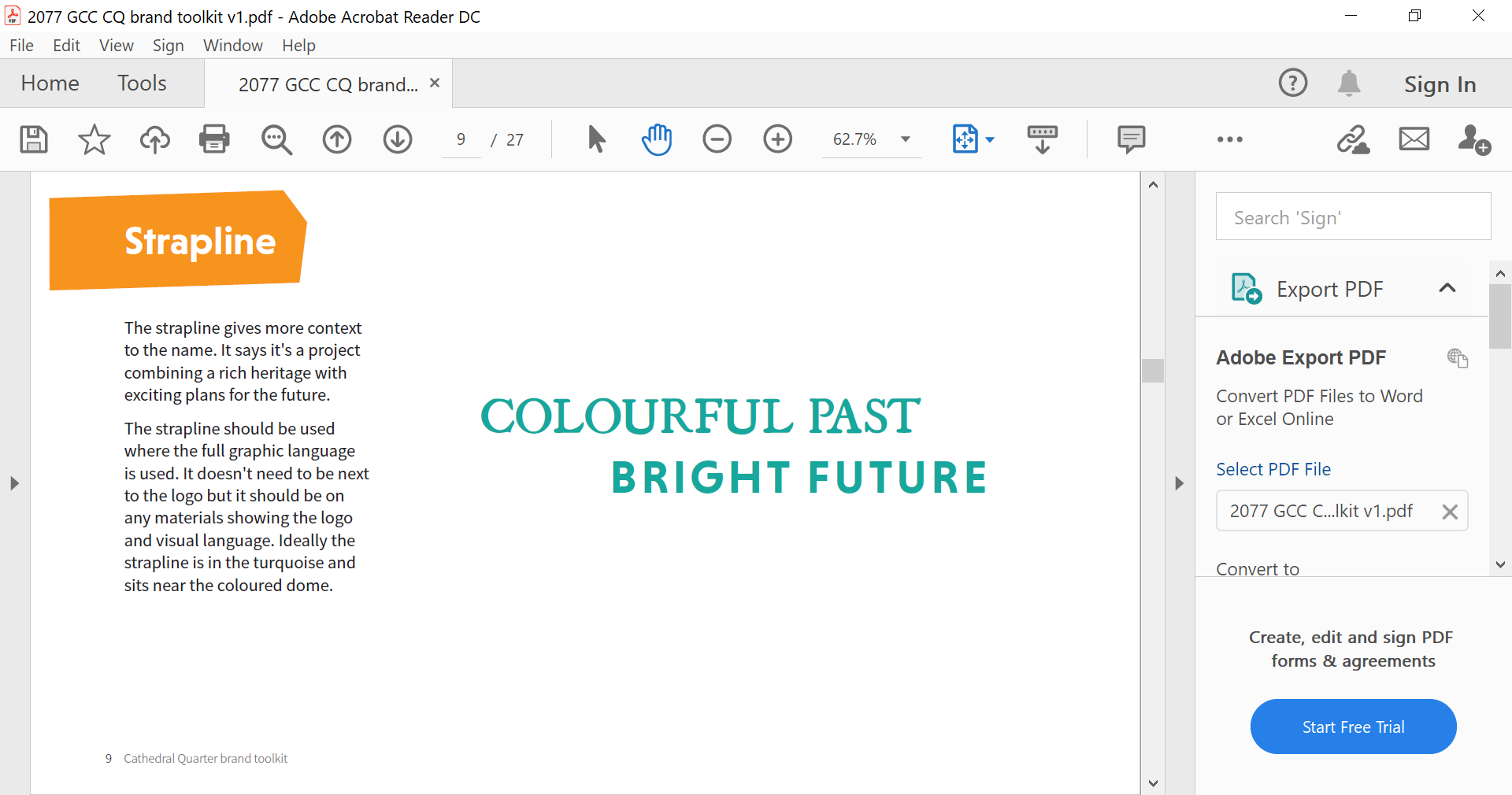 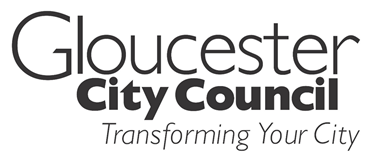 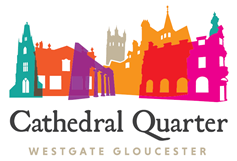 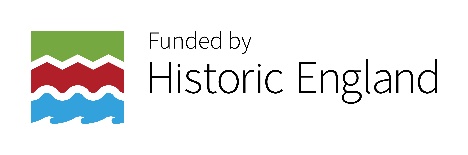 INTERACTIVE ARCHAEOLOGYGloucester’s Heritage brought to life in spectacular 3d Artwork30th July - 1st August 2021Gloucester’s an ancient place, and wherever you go in the city centre you’re walking over some surprising archaeological remains; city walls, Roman buildings and even medieval churches survive beneath the city streets. Find out more, when it is brought life in three-dimensional form as pavement art in Westgate Street. Returning this year after a successful event last September, Joe Hill of 3D Joe and Max will be creating three more amazing optical illusions based around the City’s heritage. Joe has been making holes in the ground come to life all over the world, and this will be a spectacular way to bring the city’s archaeology to life as part of the National Archaeology Festival. Come and have your photograph taken ‘in the ground’ to share with friends over social media and find out about the plans to conserve and rejuvenate Westgate Street.There will be eight pieces of artwork set out along Westgate Street and Eastgate Street, and an accompanying exhibition and consultation event will be running in the former jewellery shop at 21 Westgate St. The Cathedral Quarter project is funded through Historic England as part of its ‘High Street Heritage Action Zone’ scheme. Gloucester City Council was successful in securing £1.9million to run a series of improvements to buildings in the Westgate area of the City along with a programme of activities and events to engage the local community with the heritage of the area. The scheme which will run for a further 3 years until the end of March 2024.The artwork will make it look as though the street has been dug away and is revealing some archaeological feature, based on what we know was actually there and re-build the feature being uncovered to show how it would have looked when standing, (along with the odd hidden comical or beautiful discovery). The artworks will be on display from 11.00am – 4.30pm on Friday 30th, Sat 31st and from 11.00am until 4.00pm on Sunday 1st August. The event will be weather permitting and will be re-scheduled if there is high wind or heavy rain.Contact Claire Dovey-Evans, Cathedral Quarter Project Officer for more information.          claire.dovey-evans@gloucester.gov.uk  01452 396344 / 07506 706165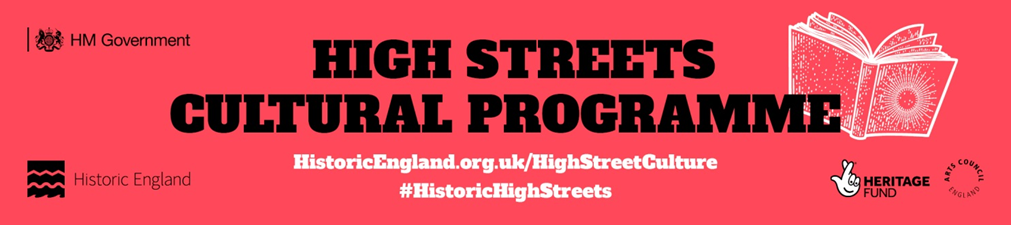 